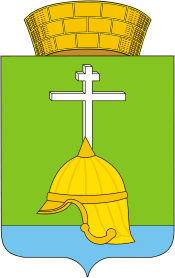 Местная администрацияВНУТРИГОРОДСКОГО МУНИЦИПАЛЬНОГО ОБРАЗОВАНИЯ САНКТ-ПЕТЕРБУРГАМУНИЦИПАЛЬНОГО ОКРУГА БАЛКАНСКИЙ    16.02.2016                                                                                                                 ПРОЕКТПОСТАНОВЛЕНИЕ «Об утверждении Положения об участии местной администрации внутригородского муниципального образования муниципального округа Балканский  в мероприятиях по охране окружающей среды в границах внутригородского муниципального образования Санкт-Петербурга муниципального округа Балканский»В соответствии с п. 3 ст. 79 Федерального закона от 06.10.2003 № 131-ФЗ  «Об общих принципах организации местного самоуправления в Российской Федерации», ст. 3 Федерального закона от 10.01.2002 № 7-ФЗ «Об охране окружающей среды», ст. 10 Закона Санкт-Петербурга от 23.09.2009 № 420-79 «Об организации местного самоуправления в Санкт—Петербурга, Уставом внутригородского муниципального образования Санкт-Петербурга муниципального округа Балканский, местная администрация внутригородского муниципального образования Санкт-Петербурга муниципального округа Балканский  ПОСТАНОВЛЯЕТ:Утвердить Положение об участии местной администрации внутригородского муниципального образования муниципального округа Балканский в мероприятиях по охране окружающее среды в границах внутригородского муниципального образования муниципального округа Балканский, согласно приложению к настоящему постановлению. Настоящее Постановление вступает в силу с даты его официального опубликования.Контроль за исполнением настоящего постановления оставляю за собой. Глава местной администрации                                                             М.А. Агеева Приложение к постановлению местной администрации внутригородского муниципального образования муниципального округа  Балканский от «__» _______ 2016 г.ПОЛОЖЕНИЕоб участии местной администрации внутригородского муниципального образованияСанкт-Петербурга муниципального округа Балканский  в мероприятиях по охране окружающей среды в границах внутригородского муниципального образования Санкт-Петербурга муниципального округа Балканский Глава 1. Общие положенияСтатья 1. Предмет регулирования1. Настоящее Положение об участии местной администрации внутригородского муниципального образования Санкт-Петербурга муниципального округа Балканский муниципальный окру в мероприятиях по охране окружающей среды в границах внутригородского муниципального образования Санкт-Петербурга муниципального округа Балканский  (далее по тексту - Положение), в соответствии с действующим законодательством, определяет правовые и организационные основы участия органов местного самоуправления муниципального образования Санкт-Петербурга муниципального округа Балканский  (далее – МО Балканский, муниципальное образование)   в реализации мероприятий по охране окружающей среды и мероприятиях, способствующих созданию безопасной среды обитания в границах МО Балканский. Статья 2. Осуществление вопроса местного значения по участию в мероприятиях поохране окружающей среды в границах муниципального образования1. Под участием органов местного самоуправления в мероприятиях по охране окружающей среды в границах муниципального образования, понимается осуществлениемероприятий, направленных на сохранение и восстановление природной среды, рациональное использование и воспроизводство природных ресурсов, предотвращение негативного воздействия хозяйственной и иной деятельности на окружающую среду иликвидацию ее последствий.2. Осуществление участия органов местного самоуправления в мероприятиях по охране окружающей среды в границах МО Балканский находится в ведении местной администрации внутригородского муниципального образования Санкт-Петербурга муниципального округа Балканский (далее по тексту – местная администрация). 3. Организация и осуществление мероприятий по экологическому контролю не является вопросом местного значения и не входит в компетенцию органов местного самоуправления муниципального образования.Статья 3. Правовые основы участия в мероприятиях1. При осуществлении мероприятий лица, замещающие должности муниципальнойслужбы в местной администрации, руководствуются Конституцией Российской Федерации, федеральными законами, законами Санкт-Петербурга, иными нормативнымиправовыми актами Российской Федерации и Санкт-Петербурга, Уставом внутригородского муниципального образования Санкт-Петербурга муниципального округа Балканский, решениями муниципального совета внутригородского муниципального образования Санкт-Петербурга муниципального округа Балканский, постановления местной администрации и настоящим Положением.Глава 2. Основные цели и задачиСтатья 4. Основные цели участия в мероприятиях1. Деятельность местной администрации, при осуществлении мероприятий, направлена на достижение следующих целей:1.1. сохранение благоприятной окружающей среды на территории муниципального образования;1.2. поддержание качества окружающей среды на территории муниципального образования;1.3. предотвращение загрязнения окружающей среды на территории муниципальногообразования, соблюдение права человека на благоприятную окружающую среду;1.4. удовлетворения потребностей населения муниципального образования в благоприятной окружающей среде, обеспечение благоприятных условий жизнедеятельности человека.Статья 5. Основные задачи участия в мероприятиях1. Указанные в статье 4 настоящего Положения цели реализуются, путем решения следующих задач:1.1. информирование населения муниципального образования о мерах, направленных на сохранение благоприятной окружающей среды, поддержание ее качества и предотвращения ее загрязнения;1.2. пропаганда необходимости бережного отношения к природе, природным богатствам и окружающей среде;1.3. формирование у населения муниципального образования осознания необходимости сохранения и восстановления природной среды, рационального использования и воспроизводства природных ресурсов;1.4. информирование населения муниципального образования о возможном негативном воздействии хозяйственной и иной деятельности на окружающую среду и мерах, необходимых для ликвидации ее последствий;Глава 3. Осуществление мероприятий по охране окружающейсреды в границах муниципального образованияСтатья 7. Реализация мероприятий местной администрацией1. Местная администрация, при осуществлении мероприятий, в пределах своей компетенции:1.1. получает информацию от органов государственной власти о планах городских, районных мероприятий по вопросам, связанным с охраной окружающей среды, и согласовывает свое участие в реализации совместных мероприятий на территории МО Балканский; 1.2. готовит предложения для совместных мероприятий с органами государственной власти;1.3. участвует в реализации совместных планов мероприятий на территории МО Балканский. 2. Ведомственная целевая программа формируется не позднее декабря текущего года на следующий календарный год.3. Утверждение целевой программы осуществляется главой местной администрации, в установленном порядке.Статья 8. Реализация программы мероприятий1. Программа мероприятий может включать в себя:1.1. организацию и проведение мероприятий с учащимися образовательных организаций, расположенных на территории МО Балканский, по вопросам охраны окружающей среды;1.2. размещение информации на информационных стендах на территории МО Балканский;1.3. выпуск полиграфической продукции с информацией о бережном отношении населения МО Балканский к окружающей среде;1.4. приобретение учебно-наглядных пособий, видеофильмов по тематике по вопросам охраны окружающей среды;1.5. участие в организации занятий с жителями МО Балканский (акции «Чистый город», лекции, консультации и т.д.);1.6. участие в проведении мероприятий по охране окружающей среды.2. Финансирование мероприятий, включенных в программу, осуществляется местной администрацией, за счет средств бюджета муниципального образования.3. При реализации мероприятий программы местная  администрации на договорной основе могут привлекаться специализированные организации.Глава 4. Заключительные положенияСтатья 9. Осуществление контроля за исполнением настоящего Положения1. Контроль за соблюдением настоящего Положения осуществляется в соответствии с действующим законодательством и Уставом внутригородского муниципального образования Санкт-Петербурга муниципального округа Балканский. .